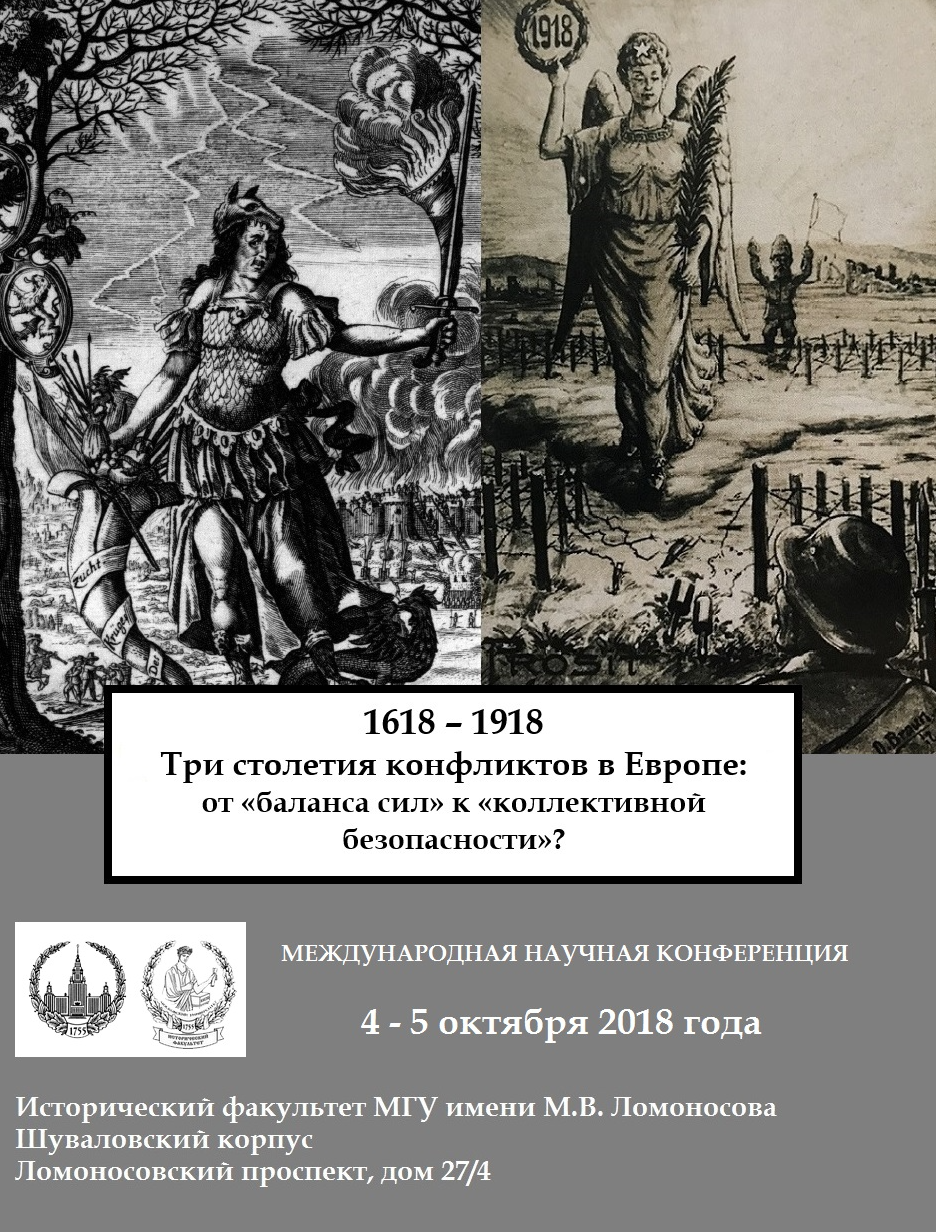 Международная научная конференция1618-1918. Три столетия конфликтов в Европе: от «баланса сил» к «коллективной безопасности»?4-5 октября 2018 г.Исторический факультет МГУ имени М.В. ЛомоносоваВ 2018 г. мировое научное сообщество отметит сразу две памятные даты – 400-летие начала Тридцатилетней войны (1618-1648) и 100-летний юбилей окончания Первой мировой войны (1914-1918), событий, которые определили характер международных отношений в Новое время. Война как феномен международной политики, как стимул развития государственности, как один из ключевых факторов формирования мировосприятия человека в Новое время, и, наконец, как форма конфликтного взаимодействия держав – это проблемы, традиционно находящиеся в поле интересов исследователей. Тем не менее, историография до сих пор не дает однозначных ответов на главные вопросы изучения войн Нового времени: почему в этот период увеличивается число конфликтов? Можно ли говорить об изменении типов войн в Новое время? Какие конфликты Нового времени можно считать действительно судьбоносными для Европы, называя их «глобальными» или «мировыми»?Ответам на эти вопросы может способствовать обращение к теме союзов в Новое время. Союз держав как во время войны, так до и после нее, остается мало изученной темой, как с содержательной, так и с теоретической точек зрения. На фоне различных по своему масштабу войн, начиная с эпохи Тридцатилетней войны, поиск европейскими странами путей к сотрудничеству был главным вектором развития, поскольку любая война Нового времени затрагивала не только и не столько двусторонние интересы держав, сколько всю Европу. Центральное место в истории международных отношений занимает проблема европейской стабильности, такие понятия как «баланс сил», «европейский концерт», «европейская безопасность» появились благодаря стремлению государств к взаимодействию. Попытки выхода из войны также напрямую были связаны с поиском союзников, благодаря которым новое мирное урегулирование должно было стать оптимальным для участников конфликта. Механизмы европейского сотрудничества основывались на правовых принципах Нового времени, утверждая идеи о «справедливом» характере претензий противоборствующих сторон.  Таким образом актуальным научным направлением представляется изучение форм, институтов, идеологии межгосударственного сотрудничества, возникших в ходе войн Нового времени, различные аспекты которого мы предлагаем обсудить на конференции:Характер войн Нового времениМеханизмы сотрудничества во время войны: феномен союза«Справедливая война»? Правовые основы военных союзов нового времениИдеология международной стабильности в XVII- нач. XX вв.: «Баланс сил», «европейский концерт», «европейская безопасность»?От Вестфальской к Версальской системе международных отношений: война и проблема мирного урегулированияВоенное сотрудничество и союзы в представлениях современников и исторической памяти Рабочие языки: русский, английскийРегламент выступления:Доклад - 20 минутЗаявки на участие принимаются до 20 апреля 2018 г.В заявке следует указать:ФИОМесто работыДолжностьУченая степеньКонтактыТема (на русском и английском языке)Краткая аннотация (до 2000 знаков с пробелами на русском и английском языках)По всем вопросам обращайтесь по адресу: war1618@yandex.ru